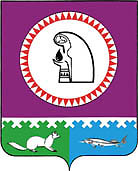 ПРОЕКТО внесении изменений в решениеДумы Октябрьского района от 09.09.2015 № 641 «Об утверждении структуры администрации Октябрьского района»В соответствии с Федеральным законом от 06.10.2003 № 131-ФЗ «Об общих принципах организации местного самоуправления в Российской Федерации», статьей 30 устава Октябрьского района, Дума Октябрьского района РЕШИЛА:1. Внести в приложение к решению Думы Октябрьского района от 09.09.2015 № 641 «Об утверждении структуры администрации Октябрьского района» (далее – решение) следующие изменения:1.1. Пункт 13 изложить в следующей редакции:«13. отдел культуры и туризма администрации Октябрьского района.».1.2. Пункт 31 изложить в следующей редакции:«31. отдел по работе с органами местного самоуправления поселений и общественностью.». 2. Опубликовать настоящее решение в официальном сетевом издании «октвести.ру».3. Настоящее решение вступает в силу после его официального опубликования.Председатель Думы Октябрьского района                                                          Я.С. РазумовГлава Октябрьского района	                  					А.П. КуташоваИсполнитель:Заведующий отделом муниципальной службы и кадровойполитики администрации Октябрьского районаКузнецова М.А.28-0-57ПОЯСНИТЕЛЬНАЯ ЗАПИСКАк проекту решения Думы Октябрьского районаО внесении изменения в решениеДумы Октябрьского района от 03.12.2010 № 13«Об утверждении структуры администрацииОктябрьского района»Данный проект разработан с целью реализации полномочий администрации Октябрьского района в сфере туризма и взаимодействия с общественностью.Принятие данного проекта решения потребует внесения изменений в положения об отделах культуры и по работе с органами местного самоуправления поселений администрации Октябрьского района. Заведующий отделом муниципальной службы и кадровой политики администрации Октябрьского района                                   М.А. Кузнецова                                       введением в отдел культуры администрации Октябрьского района должности муниципальной службы главный специалист с должностными обязанностями в сфере организации деятельности администрации района по туризму и на основании ходатайства заведующего отделом культуры от 01.02.2016 № 64, согласованного с заместителем главы администрации Октябрьского района по социальным вопросам.Принятие данного проекта решения потребует внесения изменений в Положение об отделе культуры администрации Октябрьского района. Муниципальное образованиеОктябрьский районДУМАРЕШЕНИЕМуниципальное образованиеОктябрьский районДУМАРЕШЕНИЕМуниципальное образованиеОктябрьский районДУМАРЕШЕНИЕМуниципальное образованиеОктябрьский районДУМАРЕШЕНИЕМуниципальное образованиеОктябрьский районДУМАРЕШЕНИЕМуниципальное образованиеОктябрьский районДУМАРЕШЕНИЕМуниципальное образованиеОктябрьский районДУМАРЕШЕНИЕМуниципальное образованиеОктябрьский районДУМАРЕШЕНИЕМуниципальное образованиеОктябрьский районДУМАРЕШЕНИЕМуниципальное образованиеОктябрьский районДУМАРЕШЕНИЕ«»2016г.№пгт. Октябрьскоепгт. Октябрьскоепгт. Октябрьскоепгт. Октябрьскоепгт. Октябрьскоепгт. Октябрьскоепгт. Октябрьскоепгт. Октябрьскоепгт. Октябрьскоепгт. Октябрьское